POČÍTÁNÍ NA PRSTECHVyrob kostku podle šablony 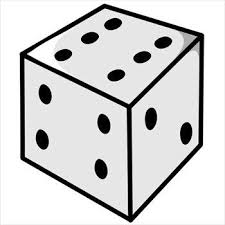 Hoď kostkou a ukaž počet na prstech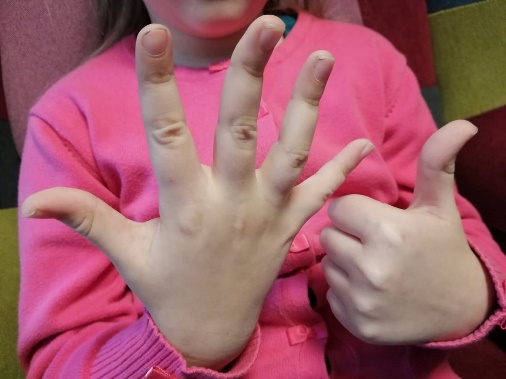 